Phonics homework- Chapter 2 week 1  The sounds we have learnt this week are: We have learnt to read the words a and at. We have also learnt to read the tricky word ‘the.’ 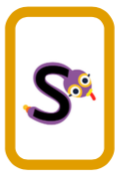 Sam the Snake.Makes the sound ‘s’.The action is:hands together and wriggle hands like a snake from chest up to face and over your head. 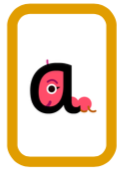 Anna the Ant. Makes the sound ‘a’.The action is: shake one finger and your head. 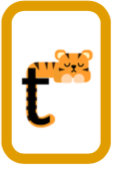 Tom the Tiger. Makes the sound ‘t’.The action is: tapping down the arm with one finger. (x5) 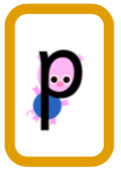 Pat the Pig. Makes the sound ‘p.’ The action is: pat head gently with one hand. 